от «22» 02  2018 г.						        	                                      № 151О внесении изменений в Постановление городской Администрации от 29.12.2017      № 2070 «О проведении народного голосования по отбору общественных территорий муниципального образования «Город Мирный» Мирнинского района Республики Саха (Якутия) для включения в муниципальную целевую программу «Формирование современной городской среды» на 2018-2022 годыВ соответствии с Федеральным законом от 06.10.2003 № 131-ФЗ «Об общих принципах организации местного самоуправления в Российской Федерации», Постановлением Правительства Российской Федерации от 16.12.2017 №1578 «О внесении изменений в Правила предоставления и распределения субсидий из федерального бюджета бюджетам субъектов Российской Федерации на поддержку государственных программ субъектов Российской Федерации и муниципальных программ формирования современной городской среды», городская Администрация постановляет:Внести в Постановление городской Администрации от 29.12.2017  № 2070 «О проведении народного голосования по отбору общественных территорий муниципального образования «Город Мирный» Мирнинского района Республики Саха (Якутия) для включения в муниципальную целевую программу «Формирование современной городской среды» на 2018-2022 годы следующие изменения:Порядок организации и проведения процедуры народного голосования по отбору общественных территорий муниципального образования «Город Мирный» Мирнинского района Республики Саха (Якутия) для включения в муниципальную целевую программу «Формирование современной городской среды» на 2018-2022 годы изложить в новой редакции согласно приложению 1 к настоящему Постановлению.План проведения общественных обсуждений по выбору общественных территорий муниципального образования города Мирный, подлежащих благоустройству    в 2018-2022 годы в рамках реализации муниципальной программы «Формирование комфортной городской среды» на 2018 – 2022 годы, изложить в новой редакции согласно приложению 2 к настоящему Постановлению.Опубликовать настоящее Постановление в порядке, установленном Уставом МО «Город Мирный».Контроль исполнения настоящего Постановления оставляю за собой.Глава города									К.Н. Антонов							Приложение 1							к Постановлению городской Администрации						от «22» 02 2018 г. № 151Порядок организации и проведения процедуры рейтингового голосования по отбору общественных территорий муниципального образования «Город Мирный» Мирнинского района Республики Саха (Якутия) для включения в муниципальную целевую программу «Формирование современной городской среды» на 2018-2022 годы	1. Рейтинговое голосование по отбору общественных территорий муниципального образования «Город Мирный» Мирнинского района Республики Саха (Якутия) (далее – МО «Город Мирный») проводится в целях определения приоритетности проектов благоустройства общественных территорий для включения в муниципальную целевую программу «Формирование современной городской среды» на 2018-2022 годы.	2. Решение о назначении рейтингового голосования принимается Главой МО «Город Мирный».	Финансирование мероприятий, связанных с подготовкой и проведением рейтингового голосования, осуществляется за счет средств бюджета МО «Город Мирный».	3. В Постановлении городской Администрации о назначении рейтингового голосования устанавливаются следующие сведения:	3.1. дата и время проведения рейтингового голосования;	3.2. места проведения рейтингового голосования (адрес территориальных счетных участков);	3.3. перечень проектов благоустройства общественных территорий, представленных на рейтинговое голосование;3.4. форма бюллетеня для рейтингового голосования (далее – бюллетень), в соответствии с Приложением 4 к настоящему Порядку;	3.5. иные сведения, необходимые для проведения рейтингового голосования.	4. Решение о назначении рейтингового голосования подлежит опубликованию (обнародованию) в порядке, установленном Уставом МО «Город Мирный» и размещению на официальном сайте городской Администрации в информационно-телекоммуникационной сети «Интернет» не менее чем за двадцать дней до дня проведения голосования.	5. Состав общественной муниципальной комиссии и территориальных счетных комиссий по проведению рейтингового голосования определяется Постановлением городской Администрацией.	5.1. Общественная муниципальная комиссия, осуществляет следующие функции:	1) организует и обеспечивает проведение рейтингового голосования;	2) обеспечивает изготовление бюллетеней для проведения рейтингового голосования (бюллетени печатаются на русском языке, наименования проектов благоустройства общественных территорий размещаются в бюллетене в алфавитном порядке, каждый бюллетень заверяется подписями членов соответствующей территориальной счетной комиссии);  	3) оборудует территориальные счетные участки;	4) рассматривает обращение граждан по вопросам, связанным с проведением рейтингового голосования;	5) осуществляет иные полномочия, определенные Главой города. Полномочия комиссии прекращается после опубликования (обнародования) результатов рейтингового голосования.5.2. Территориальная счетная комиссия, осуществляет следующие функции:1) Члены территориальной счетной комиссии составляют список граждан, пришедших на территориальный счетный участок (далее - список), в соответствии с Приложение 1 к настоящему Порядку, непосредственно в день проведения рейтингового голосования на основании предъявляемых участниками голосования при получении бюллетеней документов;- обеспечивает подготовку помещения счетного участка для голосования, в том числе оборудует ящики для голосования, размещает информационные плакаты;- организует на счетном участке проведение рейтингового голосования;- проводит подсчет голосов, устанавливает итоги рейтингового голосования, составляет итоговый протокол и передает его в общественную муниципальную комиссию;- обеспечивает хранение документации и передает ее в общественную муниципальную комиссию;- осуществляет иные полномочия, непосредственно связанные с проведением рейтингового голосования на территории счетного участка.6. Рейтинговое голосование проводится путем открытого голосования. Жители города учувствуют в рейтинговом голосовании непосредственно. Каждый житель города имеет один голос.	 Каждый участник рейтингового голосования может голосовать по одному объекту  благоустройства, внесенным в бюллетень. 	 7. Бюллетень выдается участнику рейтингового голосования, занесенному в список. Для получения бюллетеня участник рейтингового голосования предъявляет паспорт или иной документ, заменяющий паспорт гражданина, и ставит подпись в списке.	8. Граждане и организации вправе самостоятельно проводить агитацию в поддержку проекта благоустройства общественной территории, определяя содержание агитации, формы и методы.	Агитационный период начинается со дня опубликования в средствах массовой информации решения Главы города о назначении рейтингового голосования. Проведение агитации в день голосования запрещается.	9. Подсчет голосов производится путем суммирования количества голосов участников рейтингового голосования, поданных за объект благоустройства, внесенных в бюллетень.	10. Подсчет результатов рейтингового голосования проводится территориальной счетной комиссией и оформляется протоколом территориальной счетной комиссии, который передается в общественную муниципальную комиссию в день проведения рейтингового голосования.11. Подведение итогов рейтингового голосования осуществляется общественной муниципальной комиссией.	12. Первоочередным к исполнению мероприятий по благоустройству объекта признается то общественное пространство, получившее наибольшее количество голосов.	13. После оформления итогового рейтингового голосования Председатель общественной муниципальной комиссии передает Главе города итоговый протокол результатов рейтингового голосования.	14. Итоговый протокол комиссии по проведению рейтингового голосования печатается на листах формата А4. Каждый лист итогового протокола должен быть пронумерован и подписан Председателем общественной муниципальной комиссии по проведению рейтингового голосования, и содержать дату и время подписания протокола. Итоговый протокол составляется в 2-х экземплярах. Время подписания протокола, указанное на каждом листе, должно быть одинаковым. Списки, использованные бюллетени и протоколы территориальных счетных комиссий для рейтингового голосования передаются на ответственное хранение в Администрацию МО «Город Мирный».	15. Сведения об итогах рейтингового голосования подлежат официальному опубликованию (обнародованию) в порядке, установленном Уставом МО «Город Мирный».16. Полномочия общественной муниципальной комиссии и территориальных счетных комиссий по проведению рейтингового голосованию прекращаются не ранее чем через пять дней после передачи председателем общественной муниципальной комиссии итогового протокола, Постановлением городской Администрации.Форма списка граждан,получивших бланк для голосования по отбору общественных территорий, подлежащих благоустройству в рамках реализации муниципальной программы  «Формирование современной городской среды» на 2018-2022 годы*Настоящим гражданин, принимающий участие в голосовании, дает согласие на обработку персональных данных без передачи третьим лицам в целях реализации голосования по определению общественных территорий, в соответствии с Федеральным законом от 27.07.2006 № 152-ФЗ «О персональных данных».ФОРМА итогового протокола общественной муниципальной комиссии по проведению рейтингового голосования по отбору общественных территорий муниципального образования «Город Мирный» для включения в муниципальную целевую программу «Формирование современной городской среды на 2018-2022 годы»ИТОГОВЫЙ ПРОТОКОЛобщественной муниципальной комиссии по проведению рейтингового голосования муниципального образования «Город Мирный» Мирнинского района Республики Саха (Якутия)Экземпляр № _______					      «_____» ___________ 20___год. Муниципальная комиссия по проведению рейтингового голосованияПодписи: Председатель общественноймуниципальной комиссии ______________________________________________________(Ф.И.О.) (подпись)Зам председателя общественноймуниципальной комиссии_____________________________________________________(Ф.И.О.) (подпись)Члены общественноймуниципальной комиссии:		________________________________________________(Ф.И.О.) (подпись)________________________________________________(Ф.И.О.) (подпись)________________________________________________(Ф.И.О.) (подпись)________________________________________________(Ф.И.О.) (подпись)Секретари общественноймуниципальной комиссии: 	________________________________________________(Ф.И.О.) (подпись)________________________________________________(Ф.И.О.) (подпись)Протокол подписан «____»______________ 20___ г. в ______ часов _____минут.ФОРМА протокола территориальной счетной комиссии по проведению рейтингового голосования по отбору общественных территорий муниципального образования «Город Мирный» для включения в муниципальную целевую программу «Формирование современной городской среды на 2018-2022 годы»ПРОТОКОЛтерриториальной счетной комиссии по проведению рейтингового голосования муниципального образования «Город Мирный» Мирнинского района Республики Саха (Якутия)Участок №________ «_____________________________»                                                   (наименование избирательного участка)Экземпляр № _______					      «_____» ___________ 20___год. Территориальная счетная комиссия по проведению рейтингового голосованияПодписи: Председатель территориальной счетной комиссии 			_______________________________________________(Ф.И.О.) (подпись)Члены территориальной счетной комиссии:			________________________________________________(Ф.И.О.) (подпись)________________________________________________(Ф.И.О.) (подпись)Секретарь территориальнойсчетной комиссии: 			________________________________________________(Ф.И.О.) (подпись)Протокол подписан «____»______________ 20___ г. в ______ часов _____минут.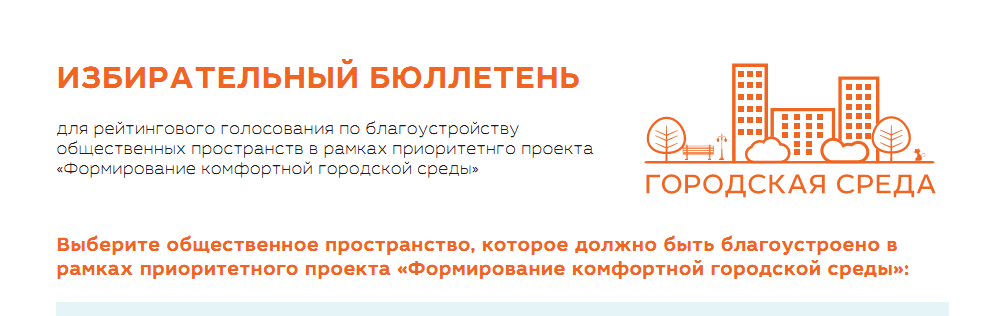 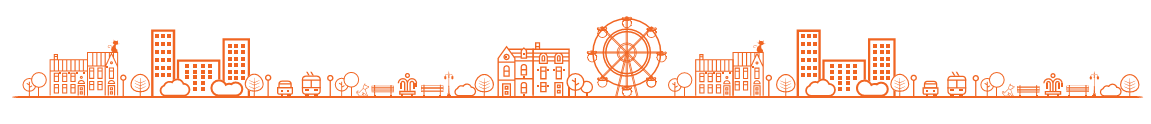 Приложение 2							к Постановлению городской Администрации						от «___» _________ 2018 г. № ________ПЛАНпроведения общественных обсуждений по выбору общественных территорий муниципального образования города Мирный, подлежащих благоустройству в 2018-2022 годы в рамках реализации муниципальной программы «Формирование комфортной городской среды» на 2018 – 2022 годыАДМИНИСТРАЦИЯМУНИЦИПАЛЬНОГО ОБРАЗОВАНИЯ«Город Мирный»МИРНИНСКОГО РАЙОНАПОСТАНОВЛЕНИЕ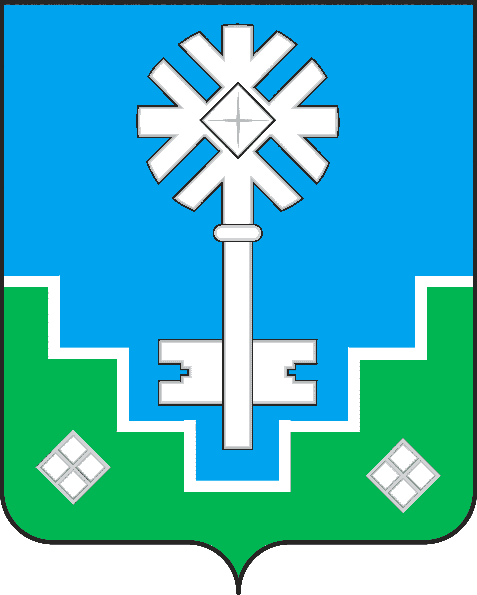 МИИРИНЭЙ ОРОЙУОНУН«Мииринэйкуорат»МУНИЦИПАЛЬНАЙ ТЭРИЛЛИИДЬАhАЛТАТАУУРААХПриложение   1 к Порядку организации и проведения процедуры рейтингового голосования по отбору общественных территорий муниципального образования «Город Мирный» Мирнинского района Республики Саха (Якутия) для включения в муниципальную целевую программу «Формирование современной городской среды» на 2018-2022 годы.№ п/пФ.И.О.серия, номер паспортаАдрес местожительства участника голосованияПодпись лица о согласии на обработку персональных данных без передачи третьим лицам» в соответствии с Федеральным законом от 27.07.2006 № 152-ФЗ «О персональных данных»*Подпись лица, получившего бланкПодпись члена счетной комиссии, выдавшего бланк1.2.3.……Приложение   2 к Порядку организации и проведения процедуры рейтингового голосования по отбору общественных территорий муниципального образования «Город Мирный» Мирнинского района Республики Саха (Якутия) для включения в муниципальную целевую программу «Формирование современной городской среды» на 2018-2022 годы.1. Число граждан, внесенных в список голосования на момент окончания голосования (заполняется на основании суммарных данных территориальных счетных комиссий)цифрами, прописью2. Число бюллетеней, выданных территориальными счетными комиссиями гражданам в помещении для голосования в день голосованияцифрами, прописью3. Число погашенных бюллетеней (заполняется на основании суммарных данных территориальных счетных комиссий)цифрами, прописью4. Число бюллетеней, содержащихся в ящиках для голосования (заполняется на основании суммарных данных территориальных счетных комиссии)цифрами, прописью5. Число недействительных бюллетеней голосования (заполняется на основании суммарных данных территориальных счетных комиссий)цифрами, прописью6. Число действительных бюллетеней голосования (заполняется на основании суммарных данных территориальных счетных комиссий)цифрами, прописью7. Наименование объекта благоустройства общественной территории: Количество голосов, (цифрами) Площадь у памятника первооткрывателям алмазной трубки «Мир» (городской парк);Городской парк (устройство объектов культурно-развлекательной зоны);Пешеходная зона по улице Советской; Сквер по ул. Бобкова в новом квартале индивидуальной жилой застройкиЗона отдыха на р. Ирелях в районе мкр. ЗаречныйПриложение   3 к Порядку организации и проведения процедуры рейтингового голосования по отбору общественных территорий муниципального образования «Город Мирный» Мирнинского района Республики Саха (Якутия) для включения в муниципальную целевую программу «Формирование современной городской среды» на 2018-2022 годы.1. Число граждан, внесенных в список голосования на момент окончания голосованияцифрами, прописью2. Число бюллетеней, выданных территориальными счетными комиссиями гражданам в помещении для голосования в день голосованияцифрами, прописью3. Число погашенных бюллетеней цифрами, прописью4. Число бюллетеней, содержащихся в ящиках для голосования цифрами, прописью5. Число недействительных бюллетеней голосования цифрами, прописью6. Число действительных бюллетеней голосования цифрами, прописью7. Наименование объекта благоустройства общественной территории: Количество голосов, (цифрами) Площадь у памятника первооткрывателям алмазной трубки «Мир» (городской парк);Городской парк (устройство объектов культурно-развлекательной зоны);Пешеходная зона по улице Советской; Сквер по ул. Бобкова в новом квартале индивидуальной жилой застройкиЗона отдыха на р. Ирелях в районе мкр. ЗаречныйПриложение   4  к Порядку организации и проведения процедуры рейтингового голосования по отбору общественных территорий муниципального образования «Город Мирный» Мирнинского района Республики Саха (Якутия) для включения в муниципальную целевую программу «Формирование современной городской среды» на 2018-2022 годы.№ п/пНаименование, место расположения общественной территории Отметьте любым знаком1. Площадь у памятника первооткрывателям алмазной трубки «Мир» (городской парк), расположенная по адресу: г. Мирный, Северо-восточная часть г. Мирного (на пересечении ш. Кирова - ш. Кузакова). Мероприятия по благоустройству: мощение цветной тротуарной плиткой                 с тематическим рисунком в форме стилизованного алмаза, обустройство входной группы со стороны ш. Кузакова и сходов в парк и в этническую зону с Сэргэ, озеленение с разбивкой газонов и цветочным оформлением, декоративное освещение различного типа самой площадки и монумента, установка скамеек          с урнами, декоративное ограждение со стороны ш. Кузакова с воротами главного входа на площадку. 2.Городской парк (устройство объектов культурно-развлекательной зоны), расположенный по адресу: г. Мирный, Северо-восточная часть г. Мирного (на пересечении ш. Кирова - ш. Кузакова);Мероприятия по благоустройству: обустройство двух тематических аллей – аллея «Молодых специалистов» и аллея «Дружбы народов», вечающихся площадкой амфитеатром для проведения массовых и культурных мероприятий и выставок, устройство декоративного освещения вдоль аллей, установка скамеек с урнами, цветочных вазонов, скульптур и сити-форматов. 3Пешеходная зона по ул. Советской, расположенная по адресу: г. Мирный,              ул. Советская (участок от ДК «Алмаз» до ТЦ «Кристина»):Мероприятия по благоустройству: мощение цветоной тротуарной плиткой, реконструкция подпорной стенки стилобата Торгового комплекса, декоративное освещение, установка скамеек с урнами, озеленение с разбивкой газонов,                 и цветников, установка скульптурной композиции.4Зона отдыха на р. Ирелях в районе мкр. Заречный, расположенная по адресу:   г. Мирный, мкр. Заречный (лесополоса за мостом);Мероприятия по благоустройству: обустройство выхода к реке Ирелях (отдыха       у воды) с площадками для барбекю и полянами для отдыха с беседками, скамейками с урнами, установкой санитарных кабин (общественных туалетов), обустройство автомобильной парковки для отдыхающих.5Сквер по ул. Бобкова в новом квартале индивидуальной жилой застройки, расположенный по адресу: г. Мирный, мкр. Заречный, ул. Бобкова.Мероприятия по благоустройству: 1-й участок - обустройство детской площадки     с установкой игровых элементов, скамеек с урнами, декоративным озеленением и освеще6нием; 2-й участок (для тихого отдыха) – обустройство скверика                   с пешеходными аллеями, установкой скамеек с урнами, декоративным освещением и озеленением; 3-й участок (спортивного назначения) – обустройство площадок с установкой спортивных элементов для занятия физкультурой на свежем воздухе, скамеек с урнами,  декоративным освещением и озеленением.СрокНаименование мероприятияОтветственный исполнитель20 декабря 2017г.Опубликование проекта муниципальной программы на 2018-2022 годы Администрация МО «Город Мирный», МКУ «УЖКХ»20 декабря 2017г.Создание общественной муниципальной комиссии для организации рейтингового голосования по общественным территориямАдминистрация МО «Город Мирный», МКУ «УЖКХ»29 декабря 2017г.Принятие НПА о порядке организации и проведения рейтингового голосования по общественным территориямАдминистрация МО «Город Мирный», МКУ «УЖКХ»29 декабря 2017г.Размещение уведомления в средствах массовой информации и на официальном сайте МО «Город Мирный» о начале приема предложений для определения перечня общественных территорий, подлежащих благоустройству в рамках реализации муниципальной программы «Формирование комфортной городской среды» на 2018 – 2022 годыАдминистрация МО «Город Мирный», ОСОиСМИ, МКУ «УЖКХ»с 29 декабря 2017г. по 09 февраля 2018г.Открытие пунктов сбора предложений для определения перечня общественных территорий, подлежащих благоустройствуАдминистрация МО «Город Мирный», МКУ «УЖКХ»Еженедельно, начиная с января 2018 года до даты завершения сбора предложенийВыемка и обработка в пунктах приема предложений граждан по общественным территориям для формирования списка общественных территорий, выносимых на рейтинговое голосованиеАдминистрация МО «Город Мирный», МКУ «УЖКХ»не менее 2 раз в месяц, начиная с января по март 2018 года Проведение заседаний общественных муниципальных комиссий в целях осуществления контроля хода проведения рейтингового голосованияАдминистрация МО «Город Мирный», УАиГ, МКУ «УСКиМП», ОСОиСМИ, МКУ «УЖКХ»с 09 января по 08 февраля 2018г.Встреча с трудовыми коллективами по сбору предложений  для определения перечня общественных территорий, подлежащих благоустройствуАдминистрация МО «Город Мирный», МКУ «УЖКХ»Декабрь 2017г.Январь 2018г. 17 февраля 2018г. 15 марта 2018г.18 марта 2018г.Апрель 2018г.Массовое мероприятие в рамках фестиваля «Выходи гулять»:Конкурс снеговиков	Мероприятия приуроченные к празднованию Рождества Христова	Празднование Масленицы «Встреча Солнца»	 Лыжная эстафетаКонкурс детских дизайн-рисунков среди школьников города Мирного «Мой дом - город Мирный»Празднование Святой Пасхи (освещение куличей)Администрация МО «Город Мирный», МКУ «УСКиМП», ОСОиСМИ, МКУ «УЖКХ»12 февраля 2018г.Подведение итогов открытого творческого конкурса по отбору проектных организаций в рамках приоритетного проекта «Формирование современной городской среды»МКУ «УЖКХ»16 февраля 2018г. Утверждение и опубликование НПА в СМИ перечня общественных территорий, отобранных для проведения голосования по общественным территориямАдминистрация МО «Город Мирный», МКУ «УЖКХ»16 февраля 2018г.Принятия решения о назначении  рейтинговое голосование по выбору общественных территорий подлежащих благоустройству в период с 2018 по 2022 годыАдминистрация МО «Город Мирный», МКУ «УЖКХ»с 16 февраля но не позднее 23 февраля 2018г.Формирование счетной комиссии (не менее 4-х человек), утверждается Постановлением городской Администрации  Администрация МО «Город Мирный», МКУ «УЖКХ»16 февраля 2018г.Подготовка дизайн-проектов благоустройства общественных территорий, включенных в Перечень, в целях ознакомления с ними всех заинтересованных лицАдминистрация МО «Город Мирный», МКУ «УЖКХ»,  УАиГ16 февраля 2018г.Размещение на официальном сайте дизайн-проекты  благоустройства общественных территорий, включенных в Перечень, в целях ознакомления с ними всех заинтересованных лицАдминистрация МО «Город Мирный», МКУ «УЖКХ»,  ОСОиСМИс 01 марта по 10 марта 2018г.Утверждение дизайн-проектов благоустройства общественных территорийМКУ «УЖКХ», УАиГ,  ОСОиСМИ19 февраля 2018г.Корректировка Постановления городской Администрации  № 2070 от 29.12.2017г.МКУ «УЖКХ»Февраль-март 2018г.Определение стоимости разработки рабочей проектно-сметной документации, для последующего обустройства общественных территорий, в т.ч. корректировка проекта прилегающей территории трубки «Мир»УАиГ, МКУ «УЖКХ»с 20 февраля по 27 февраля 2018г.Проведение встреч с трудовыми коллективами и с населением, в целях ознакомления их с дизайн-проектами благоустройства общественных  территорий, отобранных для рейтингового голосования (согласно графику)Администрация МО «Город Мирный», МКУ «УЖКХ»,  ответственные Мирнинское отделение Партии «Единая Россия» и ВОО «Молодая Гвардия Единой России»20 февраля 2018г.Встреча представителей Администрации МО «Город Мирный с трудовыми коллективами МГОК, Автобаза АК «АЛРОСА» (ПАО), УМТС АК «АЛРОСА» (ПАО), Вилюйская ГРЭАдминистрация МО «Город Мирный», МКУ «УЖКХ»,  ответственные Мирнинское отделение Партии «Единая Россия» и ВОО «Молодая Гвардия Единой России»21 февраля 2018г.Встреча представителей Администрации МО «Город Мирный с трудовыми коллективами СТ «Алмазавтоматика», КСК АК «АЛРОСА», бассейн «Кристалл»Администрация МО «Город Мирный», МКУ «УЖКХ»,  ответственные Мирнинское отделение Партии «Единая Россия» и ВОО «Молодая Гвардия Единой России»22 февраляВстреча представителей Администрации МО «Город Мирный с трудовыми коллективами МАП АК «АЛРОСА», Администрация МО «Мирнинский район», УСХ,  ООО «МПЖХ»Администрация МО «Город мирный», МКУ «УЖКХ»,  ответственные Мирнинское отделение Партии «Единая Россия» и ВОО «Молодая Гвардия Единой России»26 февраляВстреча представителей Администрации МО «Город Мирный с трудовыми коллективами ООО «ПТВС», ЦПК АК «АЛРОСА», УКС АК «АЛРОСА»Администрация МО «Город Мирный», МКУ «УЖКХ»,  ответственные Мирнинское отделение Партии «Единая Россия» и ВОО «Молодая Гвардия Единой России»27 февраля Встреча представителей Администрации МО «Город Мирный с трудовыми коллективами Мирнинское ГБЭ, МПТИ(Ф) СВФУ, АН ДОО «Алмазик», МЦРБАдминистрация МО «Город Мирный», МКУ «УЖКХ»,  ответственные Мирнинское отделение Партии «Единая Россия» и ВОО «Молодая Гвардия Единой России»18 марта Подведение итогов открытого творческого конкурса дизайн-рисунков «Мой дом - город Мирный»Администрация МО «Город Мирный», МКУ «УСКиМП», МКУ «УЖКХ»15,16,17 мартаПодготовка избирательных участков (мест) для проведения рейтингового голосованияАдминистрация МО «Город Мирный», МКУ «УСКиМП», МКУ «УЖКХ»18 мартаОформление избирательных участков (мест)  (вывеска дизайн проектов)  МКУ «УЖКХ»18 мартаЗвуковое сопровождение на избирательных участках ОСОиСМИ18 марта Проведение рейтинговое голосования по общественным территориям Администрация МО «Город Мирный», МКУ «УСКиМП», МКУ «УЖКХ»в течении 3 рабочих дней со дня проведения рейтингового голосованияУтверждение комиссией итогов рейтингового голосования и направление соответствующего протокола в муниципалитет для учета при утверждении (актуализации) муниципальных программ на 2018-2022 годыАдминистрация МО «Город Мирный», МКУ «УЖКХ»не позднее 25 марта 2018г.Официальное опубликование сведений об итогах рейтингового голосованияАдминистрация МО «Город Мирный», МКУ «УЖКХ»25 марта 2018г.Утверждение (актуализация) муниципальной программы на 2018-2022 годы с учетом рейтингового голосованияАдминистрация МО «Город Мирный», МКУ «УЖКХ»